Es lloga parcialment despatx ubicat a l’Avinguda de Sant Jordi de Reus, a l’Edifici Bellpark. Moblat i amb serveis d’electricitat, aigua, internet i neteja inclosos. Indicat per a advocat o advocada i procurador o procuradora.Interessats dirigir-se al telèfon +34 645977745S’adjunten fotografies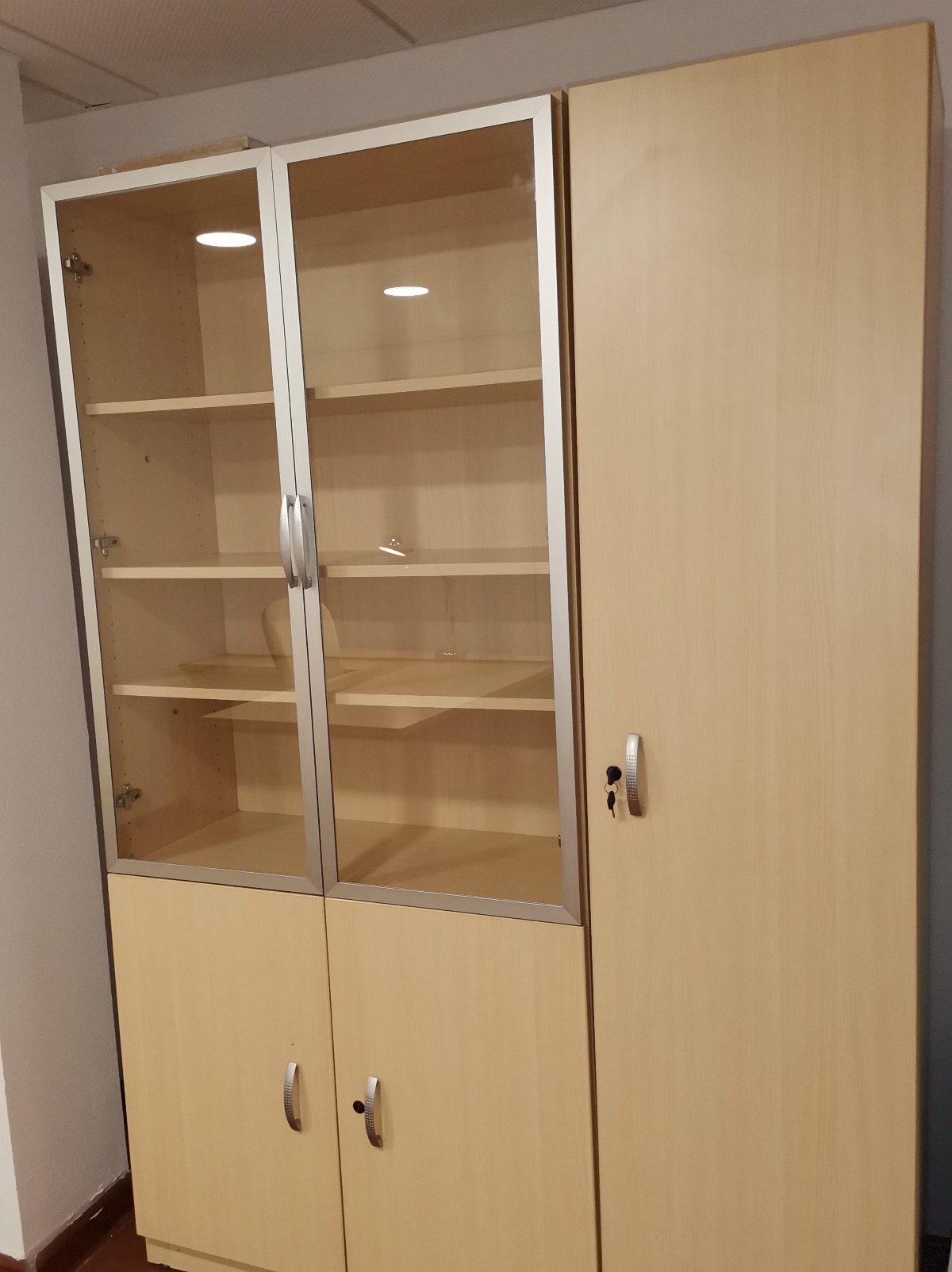 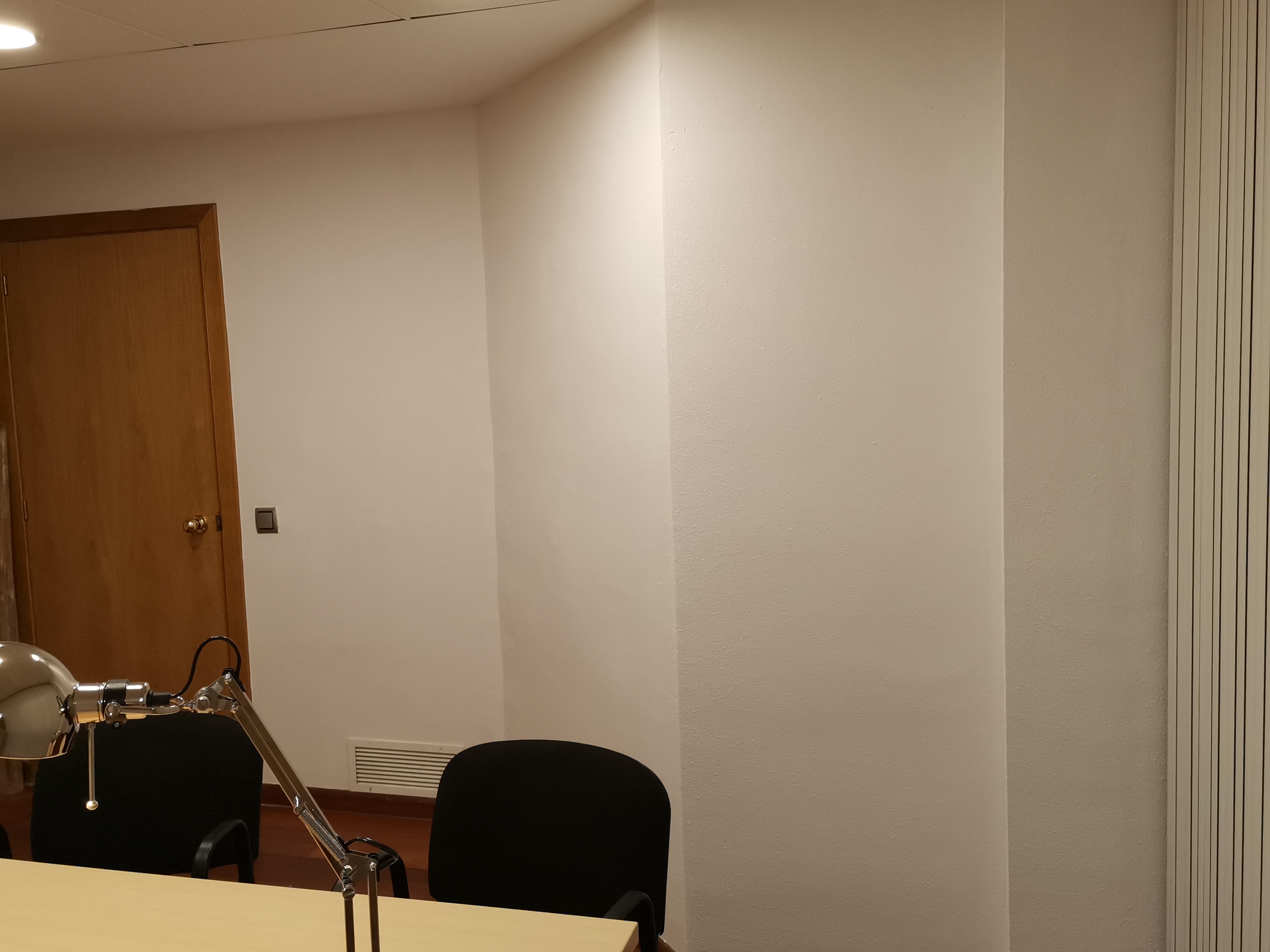 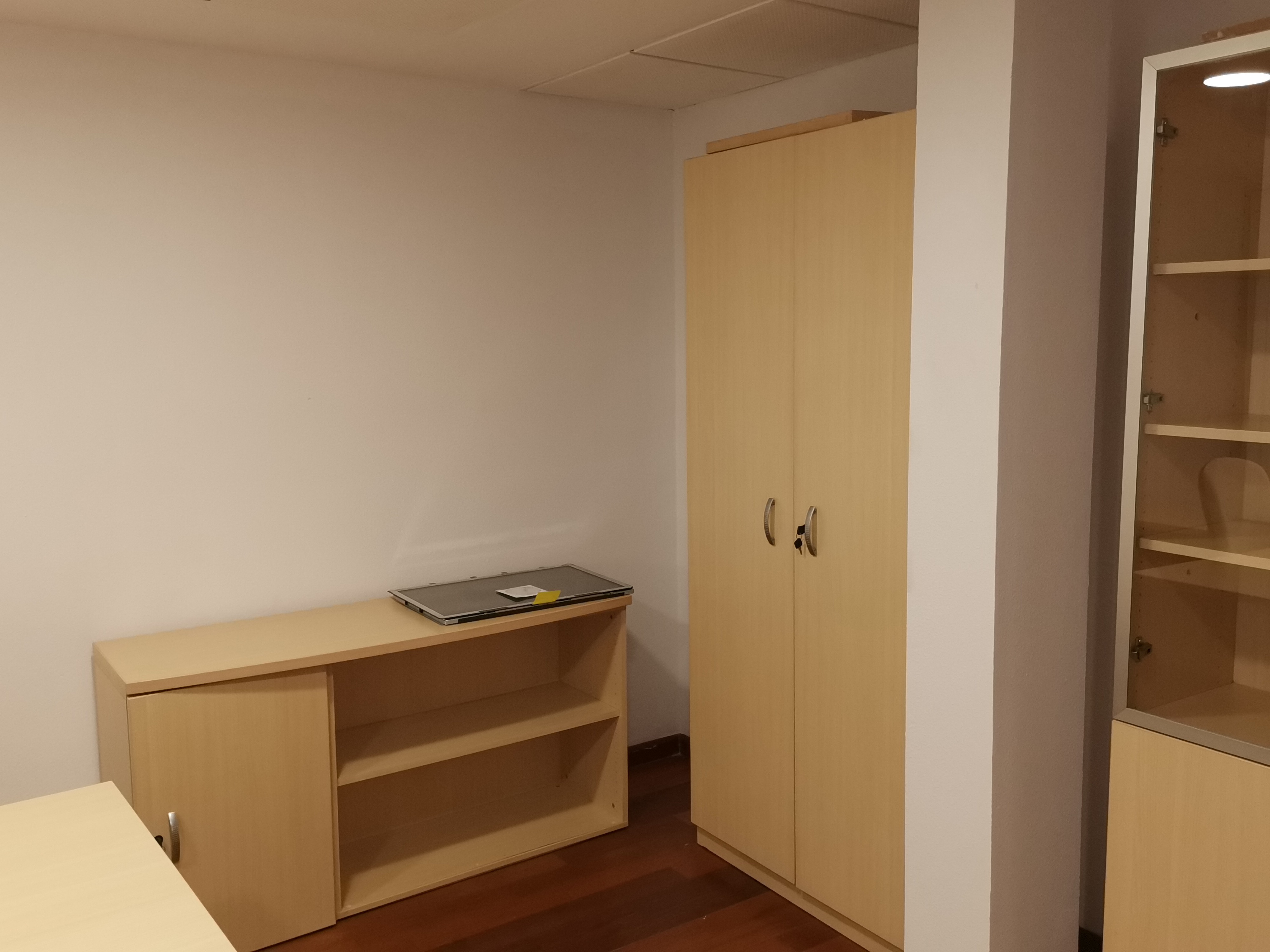 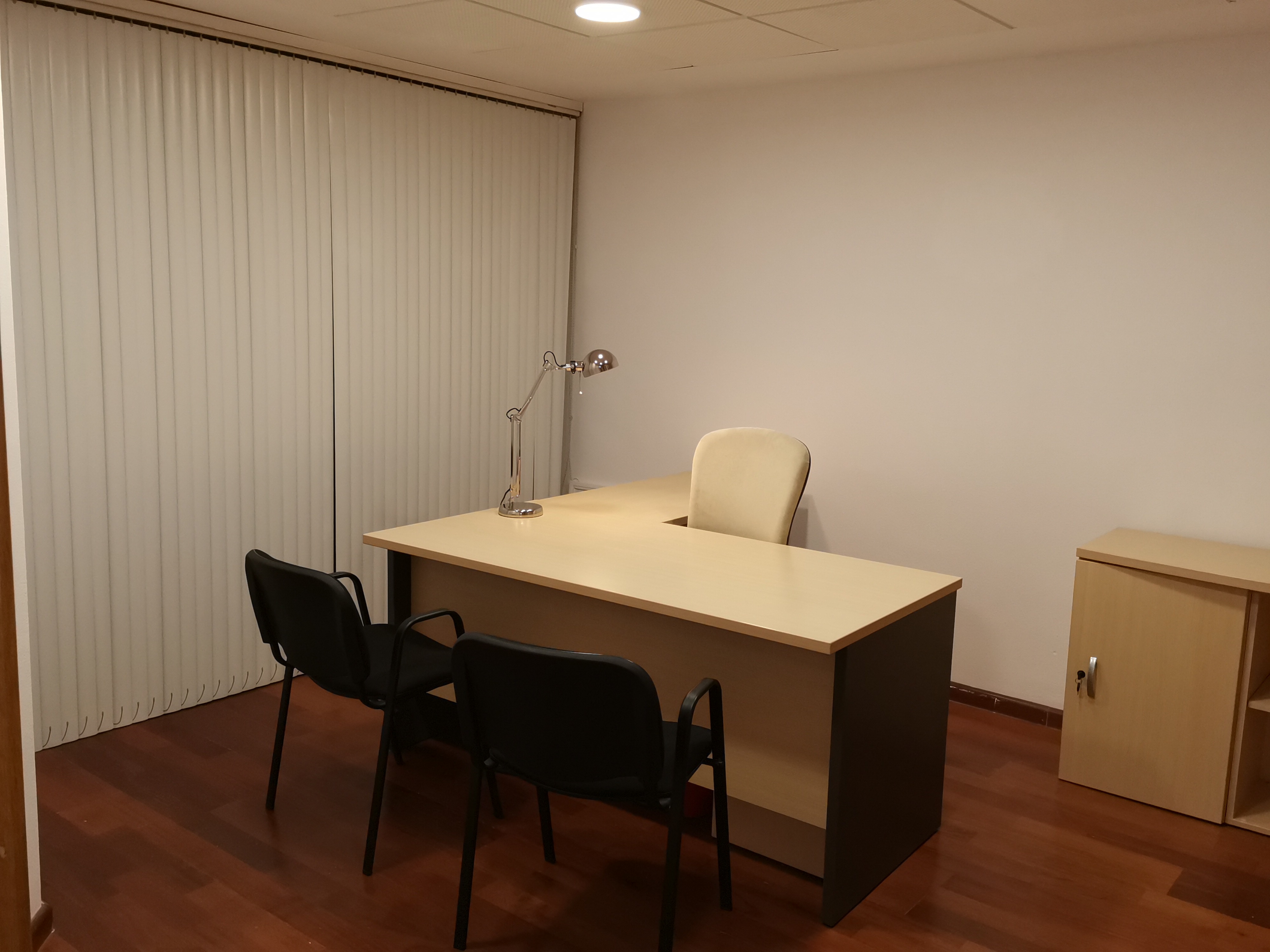 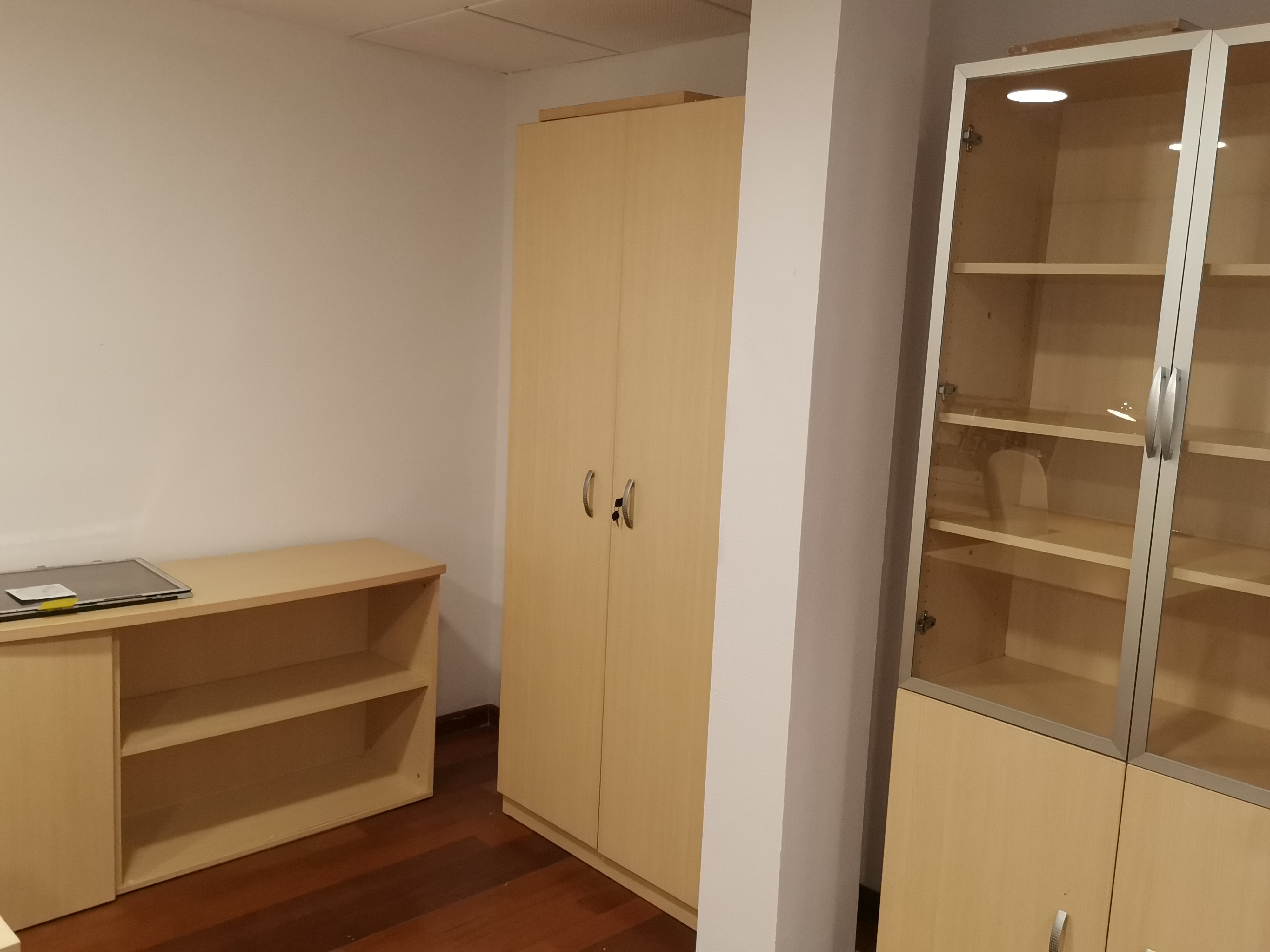 